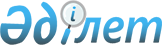 "2017-2019 жылдарға арналған аудандық бюджет туралы" Шу аудандық мәслихатының 2016 жылғы 22 желтоқсандағы № 9-3 шешіміне өзгерістер енгізу туралыЖамбыл облысы Шу аудандық мәслихатының 2017 жылғы 18 қазандағы № 18-2 шешімі. Жамбыл облысы Әділет департаментінде 2017 жылғы 19 қазанда № 3554 болып тіркелді
      РҚАО-ның ескертпесі.

      Құжаттың мәтінінде түпнұсқаның пунктуациясы мен орфографиясы сағталған.
      Қазақстан Республикасының 2008 жылғы 4 желтоқсандағы Бюджет кодексінің 9, 109 баптарына, "Қазақстан Республикасындағы жергілікті мемлекеттік басқару және өзін-өзі басқару туралы" Қазақстан Республикасының 2001 жылғы 23 қаңтардағы Заңының 6 бабына сәйкес және "2017-2019 жылдарға арналған облыстық бюджет туралы" Жамбыл облыстық мәслихатының 2016 жылғы 09 желтоқсандағы № 7-3 шешіміне өзгерістер енгізу туралы" Жамбыл облыстық мәслихатының 2017 жылғы 6 қазандағы № 15-5 шешімі (Нормативтік құқықтық кесімдердің мемлекеттік тіркеу тізілімінде № 3544 болып тіркелген) негізінде аудандық мәслихат ШЕШІМ ҚАБЫЛДАДЫ:
      1. "2017-2019 жылдарға арналған аудандық бюджет туралы" Шу аудандық мәслихатының 2016 жылғы 22 желтоқсандағы № 9-3 шешіміне (Нормативтік құқықтық кесімдердің мемлекеттік тіркеу тізілімінде № 3268 болып тіркелген, 2017 жылғы 7 қаңтардағы аудандық "Шу өңірі-Шуская долина" газетінде жарияланған) келесі өзгерістер енгізілсін: 
      1 тармақта:
      1) тармақшада: 
      "13 534 159" сандары "13 553 936" сандарымен ауыстырылсын;
      "2 547 244" сандары "2 578 582" сандарымен ауыстырылсын;
      "67 712" сандары "67 855" сандарымен ауыстырылсын;
      "76 435" сандары "44 954" сандарымен ауыстырылсын;
      "10 842 768" сандары "10 862 545" сандарымен ауыстырылсын.
      2) тармақшада: 
      "13 884 301" сандары "13 904 078" сандарымен ауыстырылсын.
      Аталған шешімнің 1, 5 және 6 қосымшалары осы шешімнің 1, 2 және 3 қосымшаларына сәйкес жаңа редакцияда мазмұндалсын.
      2. Осы шешімнің орындалуын бақылау аудандық мәслихаттың экономика, қаржы, бюджет, салық, жергілікті өзін-өзі басқаруды дамыту, табиғатты пайдалану, өнеркәсіп салаларын, құрылысты, көлікті, байланысты, энергетиканы жетілдіру, ауыл шаруашылығы мен кәсіпкерлікті өркендету, жер учаскесін немесе өзге де жылжымайтын мүлікті сатып алу туралы шарттар жобаларына қарау жөніндегі тұрақты комиссиясына жүктелсін.
      3. Осы шешім әділет органдарында мемлекеттік тіркеуден өткен күннен бастап күшіне енеді және 2017 жылдың 1 қаңтарынан қолданысқа еңгізіледі. 2017 жылға арналған аудандық бюджет Қаладағы аудан, аудандық маңызы бар қала, кент, ауыл, ауылдық округтің бағдарламалары бойынша бөлінген қаражат көлемдерінің тізімі
      (мың теңге) Жергілікті өзін-өзі басқару органдарына берілетін нысаналы трансферттер
      (мың теңге)
					© 2012. Қазақстан Республикасы Әділет министрлігінің «Қазақстан Республикасының Заңнама және құқықтық ақпарат институты» ШЖҚ РМК
				
      Сессия төрайымы 

Мәслихат хатшысы

      А. Жандабаева 

Е. Өмірәлиев
Шу аудандық мәслихатының
2017жылғы 18 қазандағы
№ 18-2 шешіміне 1 қосымшаШу аудандық мәслихатының
2016 жылғы 22 желтоқсандағы
№ 9-3 шешіміне 1 қосымша
Санаты
Санаты
Санаты
Санаты
Сомасы (мың теңге)
Сыныбы
Сыныбы
Сыныбы
Сомасы (мың теңге)
Ішкі сыныбы
Ішкі сыныбы
Сомасы (мың теңге)
Атауы
Сомасы (мың теңге)
1
2
3
4
5
1. Кірістер
13553936
1
Cалықтық түсімдер
2578582
01
Табыс салығы
253785
2
Жеке табыс салығы
253785
03
Әлеуметтік салық
204000
1
Әлеуметтік салық
204000
04
Меншікке салынатын салықтар
2027644
1
Мүлікке салынатын салықтар
1892079
3
Жер салығы
21500
4
Көлік құралдарына салынатын салық
110815
5
Бірыңғай жер салығы
3250
05
Тауарларға, жұмыстарға және қызметтерге салынатын ішкі салықтар
68848
2
Акциздер
12500
3
Табиғи және басқа да ресурстарды пайдаланғаны үшін түсетін түсімдер
25000
4
Кәсіпкерлік және кәсіби қызметті жүргізгені үшін алынатын алымдар
29648
5
Ойын бизнесіне салық
1700
07
Басқа да салықтар
5805
1
Жергілікті бюджетке түсетін өзге де салық түсімдері
5805
08
Заңдық мәнді іс-әрекеттерді жасағаны және (немесе) оған уәкілеттігі бар мемлекеттік органдар немесе лауазымды адамдар құжаттар бергені үшін алынатын міндетті төлемдер
18500
1
Мемлекеттік баж
18500
2
Салықтық емес түсімдер
67855
01
Мемлекеттік меншіктен түсетін кірістер
143
1
Мемлекеттік кәсіпорындардың таза кірісі бөлігінің түсімдері
143
06
Өзге де салықтық емес түсiмдер
67712
1
Өзге де салықтық емес түсiмдер
67712
3
Негізгі капиталды сатудан түсетін түсімдер
44954
01
Мемлекеттік мекемелерге бекітілген мемлекеттік мүлікті сату
12043
1
Мемлекеттік мекемелерге бекітілген мемлекеттік мүлікті сату
12043
03
Жердi және материалдық емес активтердi сату
32911
1
Жерді сату
31111
2
Материалдық емес активтерді сату
1800
4
Трансферттердің түсімдері
10862545
02
Мемлекеттiк басқарудың жоғары тұрған органдарынан түсетiн трансферттер
10862545
2
Облыстық бюджеттен түсетiн трансферттер
10862545
Функционалдық топ 
Функционалдық топ 
Функционалдық топ 
Функционалдық топ 
Сомасы, мың теңге
Бюджеттік бағдарламалардың әкімшісі
Бюджеттік бағдарламалардың әкімшісі
Бюджеттік бағдарламалардың әкімшісі
Бюджеттік бағдарламалардың әкімшісі
Сомасы, мың теңге
 Бағдарлама
 Бағдарлама
 Бағдарлама
 Бағдарлама
Сомасы, мың теңге
 Атауы
 Атауы
 Атауы
 Атауы
Сомасы, мың теңге
1
1
1
2
3
2. ШЫҒЫНДАР
13904078
01
Жалпы сипаттағы мемлекеттiк қызметтер 
1076727
112
Аудан (облыстық маңызы бар қала) мәслихатының аппараты
45371
001
Аудан (облыстық маңызы бар қала) мәслихатының қызметін қамтамасыз ету жөніндегі қызметтер
34296
003
Мемлекеттік органның күрделі шығыстары
11075
122
Аудан (облыстық маңызы бар қала) әкімінің аппараты
145866
001
Аудан (облыстық маңызы бар қала) әкімінің қызметін қамтамасыз ету жөніндегі қызметтер
128816
003
Мемлекеттік органның күрделі шығыстары
17050
123
Қаладағы аудан, аудандық маңызы бар қала, кент, ауыл, ауылдық округ әкімінің аппараты
432149
001
Қаладағы аудан, аудандық маңызы бар қаланың, кент, ауыл, ауылдық округ әкімінің қызметін қамтамасыз ету жөніндегі қызметтер
400738
022
Мемлекеттік органның күрделі шығыстары
31411
452
Ауданның (облыстық маңызы бар қаланың) қаржы бөлімі
365082
001
Ауданның (облыстық маңызы бар қаланың) бюджетін орындау және коммуналдық меншігін басқару саласындағы мемлекеттік саясатты іске асыру жөніндегі қызметтер
36205
010
Жекешелендіру, коммуналдық меншікті басқару, жекешелендіруден кейінгі қызмет және осыған байланысты дауларды реттеу
600
018
Мемлекеттік органның күрделі шығыстары
9132
028
Коммуналдық меншікке мүлікті сатып алу
319145
453
Ауданның (облыстық маңызы бар қаланың) экономика және бюджеттік жоспарлау бөлімі
25263
001
Экономикалық саясатты, мемлекеттік жоспарлау жүйесін қалыптастыру және дамыту саласындағы мемлекеттік саясатты іске асыру жөніндегі қызметтер
24501
      004
Мемлекеттік органның күрделі шығыстары
762
458
Ауданның (облыстық маңызы бар қаланың) тұрғын үй-коммуналдық шаруашылығы, жолаушылар көлігі және автомобиль жолдары бөлімі
50661
001
Жергілікті деңгейде тұрғын үй-коммуналдық шаруашылығы, жолаушылар көлігі және автомобиль жолдары саласындағы мемлекеттік саясатты іске асыру жөніндегі қызметтер
38161
013
Мемлекеттік органның күрделі шығыстары
12500
494
Ауданның (облыстық маңызы бар қаланың) кәсіпкерлік және өнеркәсіп бөлімі
12335
001
Жергілікті деңгейде кәсіпкерлік және өнеркәсіпті дамыту саласындағы мемлекеттік саясатты іске асыру жөніндегі қызметтер
11610
003
Мемлекеттік органның күрделі шығыстары
725
02
Қорғаныс
7700
122
Аудан (облыстық маңызы бар қала) әкімінің аппараты
3700
005
Жалпыға бірдей әскери міндетті атқару шеңберіндегі іс-шаралар
3700
122
Аудан (облыстық маңызы бар қала) әкімінің аппараты
4000
006
Аудан (облыстық маңызы бар қала) ауқымындағы төтенше жағдайлардың алдын алу және оларды жою
1000
007
Аудандық (қалалық) ауқымдағы дала өрттерінің, сондай-ақ мемлекеттік өртке қарсы қызмет органдары құрылмаған елдi мекендерде өрттердің алдын алу және оларды сөндіру жөніндегі іс-шаралар
3000
03
Қоғамдық тәртіп, қауіпсіздік, құқықтық, сот, қылмыстық-атқару қызметі
26017
458
Ауданның (облыстық маңызы бар қаланың) тұрғын үй-коммуналдық шаруашылығы, жолаушылар көлігі және автомобиль жолдары бөлімі
26017
021
Елдi мекендерде жол қозғалысы қауiпсiздiгін қамтамасыз ету
26017
04
Бiлiм беру
7545193
464
Ауданның (облыстық маңызы бар қаланың) білім бөлімі
1044609
009
Мектепке дейінгі тәрбие мен оқыту ұйымдарының қызметін қамтамасыз ету
398887
040
Мектепке дейінгі білім беру ұйымдарында мемлекеттік білім беру тапсырысын іске асыруға
645722
123
Қаладағы аудан, аудандық маңызы бар қала, кент, ауыл, ауылдық округ әкімінің аппараты
10091
005
Ауылдық жерлерде балаларды мектепке дейін тегін алып баруды және кері алып келуді ұйымдастыру
10091
464
Ауданның (облыстық маңызы бар қаланың) білім бөлімі
5679577
003
Жалпы білім беру
5273461
006
Балаларға қосымша білім беру
406116
465
Ауданның (облыстық маңызы бар қаланың) дене шынықтыру және спорт бөлімі
144840
017
Балалар мен жасөспірімдерге спорт бойынша қосымша білім беру
144840
466
Ауданның (облыстық маңызы бар қаланың) сәулет, қала құрылысы және құрылыс бөлімі
152607
021
Бастауыш, негізгі орта және жалпы орта білім беру объектілерін салу және реконструкциялау
152607
464
Ауданның (облыстық маңызы бар қаланың) білім бөлімі
513469
001
Жергілікті деңгейде білім беру саласындағы мемлекеттік саясатты іске асыру жөніндегі қызметтер
44781
005
Ауданның (облыстық маңызы бар қаланың) мемлекеттік білім беру мекемелер үшін оқулықтар мен оқу-әдiстемелiк кешендерді сатып алу және жеткізу
160560
007
Аудандық (қалалық) ауқымдағы мектеп олимпиадаларын және мектептен тыс іс-шараларды өткiзу
3000
015
Жетім баланы (жетім балаларды) және ата-аналарының қамқорынсыз қалған баланы (балаларды) күтіп-ұстауға қамқоршыларға (қорғаншыларға) ай сайынға ақшалай қаражат төлемі
35346
029
Балалар мен жасөспірімдердің психикалық денсаулығын зерттеу және халыққа психологиялық-медициналық-педагогикалық консультациялық көмек көрсету
16538
067
Ведомстволық бағыныстағы мемлекеттік мекемелерінің және ұйымдарының күрделі шығыстары
253244
06
Әлеуметтiк көмек және әлеуметтiк қамсыздандыру
747162
451
Ауданның (облыстық маңызы бар қаланың) жұмыспен қамту және әлеуметтік бағдарламалар бөлімі
213629
005
Мемлекеттік атаулы әлеуметтік көмек
10000
016
18 жасқа дейінгі балаларға мемлекеттік жәрдемақылар
151200
025
"Өрлеу" жобасы бойынша келісілген қаржылай көмекті енгізу
52429
451
Ауданның (облыстық маңызы бар қаланың) жұмыспен қамту және әлеуметтік бағдарламалар бөлімі
454471
002
Жұмыспен қамту бағдарламасы
205340
004
Ауылдық жерлерде тұратын денсаулық сақтау, білім беру, әлеуметтік қамтамасыз ету, мәдениет, спорт және ветеринар мамандарына отын сатып алуға Қазақстан Республикасының заңнамасына сәйкес әлеуметтік көмек көрсету
11221
006
Тұрғын үйге көмек көрсету
12000
007
Жергілікті өкілетті органдардың шешімі бойынша мұқтаж азаматтардың жекелеген топтарына әлеуметтік көмек
28938
010
Үйден тәрбиеленіп оқытылатын мүгедек балаларды материалдық қамтамасыз ету
6420
014
Мұқтаж азаматтарға үйде әлеуметтік көмек көрсету
75510
017
Мүгедектерді оңалту жеке бағдарламасына сәйкес, мұқтаж мүгедектерді міндетті гигиеналық құралдарымен және ымдау тілі мамандарының қызмет көрсетуін, жеке көмекшілермен қамтамасыз ету
73863
023
Жұмыспен қамту орталықтарының қызметін қамтамасыз ету
41179
451
Ауданның (облыстық маңызы бар қаланың) жұмыспен қамту және әлеуметтік бағдарламалар бөлімі
79062
001
Жергілікті деңгейде халық үшін әлеуметтік бағдарламаларды жұмыспен қамтуды қамтамасыз етуді іске асыру саласындағы мемлекеттік саясатты іске асыру жөніндегі қызметтер 
40172
011
Жәрдемақыларды және басқа да әлеуметтік төлемдерді есептеу, төлеу мен жеткізу бойынша қызметтерге ақы төлеу
1713
021
Мемлекеттік органның күрделі шығыстары
1000
050
Қазақстан Республикасында мүгедектердің құқықтарын қамтамасыз ету және өмір сүру сапасын жақсарту жөніндегі 2012 - 2018 жылдарға арналған іс-шаралар жоспарын іске асыру
32836
067
Ведомстволық бағыныстағы мемлекеттік мекемелерінің және ұйымдарының күрделі шығыстары
3341
07
Тұрғын үй-коммуналдық шаруашылық
2350900
458
Ауданның (облыстық маңызы бар қаланың) тұрғын үй-коммуналдық шаруашылығы, жолаушылар көлігі және автомобиль жолдары бөлімі
29729
031
Кондоминиум объектісіне техникалық паспорттар дайындау
229
033
Инженерлік-коммуникациялық инфрақұрылымды жобалау, дамыту және (немесе) жайластыру
29500
464
Ауданның (облыстық маңызы бар қаланың) білім бөлімі
181825
026
Нәтижелі жұмыспен қамтуды және жаппай кәсіпкерлікті дамыту бағдарламасы шеңберінде қалалардың және ауылдық елді мекендердің объектілерін жөндеу
181825
466
Ауданның (облыстық маңызы бар қаланың) сәулет, қала құрылысы және құрылыс бөлімі
592738
003
Коммуналдық тұрғын үй қорының тұрғын үйін жобалау және (немесе) салу, реконструкциялау
100000
004
Инженерлік-коммуникациялық инфрақұрылымды жобалау, дамыту және (немесе) жайластыру
492738
479
Ауданның (облыстық маңызы бар қаланың) тұрғын үй инспекциясы бөлімі
9280
001
Жергілікті деңгейде тұрғын үй қоры саласындағы мемлекеттік саясатты іске асыру жөніндегі қызметтер
9017
005
Мемлекеттік органның күрделі шығыстары
263
458
Ауданның (облыстық маңызы бар қаланың) тұрғын үй-коммуналдық шаруашылығы, жолаушылар көлігі және автомобиль жолдары бөлімі
788298
011
Шағын қалаларды жылумен жабдықтауды үздіксіз қамтамасыз ету
114951
012
Сумен жабдықтау және су бұру жүйесінің жұмыс істеуі
74500
026
Ауданның (облыстық маңызы бар қаланың) коммуналдық меншігіндегі жылу жүйелерін қолдануды ұйымдастыру
48264
058
Елді мекендердегі сумен жабдықтау және су бұру жүйелерін дамыту
550583
466
Ауданның (облыстық маңызы бар қаланың) сәулет, қала құрылысы және құрылыс бөлімі
246254
058
Елді мекендердегі сумен жабдықтау және су бұру жүйелерін дамыту
246254

 
123
Қаладағы аудан, аудандық маңызы бар қала, кент, ауыл, ауылдық округ әкімінің аппараты
23805
008
Елді мекендердегі көшелерді жарықтандыру
20896
009
Елді мекендердің санитариясын қамтамасыз ету
2909
458
Ауданның (облыстық маңызы бар қаланың) тұрғын үй-коммуналдық шаруашылығы, жолаушылар көлігі және автомобиль жолдары бөлімі
478971
015
Елдi мекендердегі көшелердi жарықтандыру
79815
016
Елдi мекендердiң санитариясын қамтамасыз ету
150158
017
Жерлеу орындарын ұстау және туыстары жоқ адамдарды жерлеу
500
018
Елдi мекендердi абаттандыру және көгалдандыру
248498
08
Мәдениет, спорт, туризм және ақпараттық кеңістiк
635761
455
Ауданның (облыстық маңызы бар қаланың) мәдениет және тілдерді дамыту бөлімі
325467
003
Мәдени-демалыс жұмысын қолдау
325467
466
Ауданның (облыстық маңызы бар қаланың) сәулет, қала құрылысы және құрылыс бөлімі
50000
011
Мәдениет объектілерін дамыту
50000
465
Ауданның (облыстық маңызы бар қаланың) дене шынықтыру және спорт бөлімі
19909
001
Жергілікті деңгейде дене шынықтыру және спорт саласындағы мемлекеттік саясатты іске асыру жөніндегі қызметтер
11056
004
Мемлекеттік органның күрделі шығыстары
225
006
Аудандық (облыстық маңызы бар қалалық) деңгейде спорттық жарыстар өткiзу
2610
007
Әртүрлi спорт түрлерi бойынша аудан (облыстық маңызы бар қала) құрама командаларының мүшелерiн дайындау және олардың облыстық спорт жарыстарына қатысуы
6018
455
Ауданның (облыстық маңызы бар қаланың) мәдениет және тілдерді дамыту бөлімі
92251
006
Аудандық (қалалық) кiтапханалардың жұмыс iстеуi
91251
007
Мемлекеттік тілді және Қазақстан халықтарының басқа да тілдерін дамыту
1000
456
Ауданның (облыстық маңызы бар қаланың) ішкі саясат бөлімі
35511
002
Мемлекеттік ақпараттық саясат жүргізу жөніндегі қызметтер
35511
455
Ауданның (облыстық маңызы бар қаланың) мәдениет және тілдерді дамыту бөлімі
20099
001
Жергілікті деңгейде тілдерді және мәдениетті дамыту саласындағы мемлекеттік саясатты іске асыру жөніндегі қызметтер
10999
010
Мемлекеттік органның күрделі шығыстары
5000
032
Ведомстволық бағыныстағы мемлекеттік мекемелерінің және ұйымдарының күрделі шығыстары
4100
456
Ауданның (облыстық маңызы бар қаланың) ішкі саясат бөлімі
92524
001
Жергілікті деңгейде ақпарат, мемлекеттілікті нығайту және азаматтардың әлеуметтік сенімділігін қалыптастыру саласында мемлекеттік саясатты іске асыру жөніндегі қызметтер
27890
003
Жастар саясаты саласында іс-шараларды іске асыру
51134
006
Мемлекетті корганның күрделі шығыстары
2000
032
Ведомстволық бағыныстағы мемлекеттік мекемелерінің және ұйымдарының күрделі шығыстары
11500
10
Ауыл, су, орман, балық шаруашылығы, ерекше қорғалатын табиғи аумақтар, қоршаған ортаны және жануарлар дүниесін қорғау, жер қатынастары
319637
462
Ауданның (облыстық маңызы бар қаланың) ауыл шаруашылығы бөлімі
18411
001
Жергілікті деңгейде ауыл шаруашылығы саласындағы мемлекеттік саясатты іске асыру жөніндегі қызметтер
17483
006
Мемлекеттік органның күрделі шығыстары
928
473
Ауданның (облыстық маңызы бар қаланың) ветеринария бөлімі
259920
001
Жергілікті деңгейде ветеринария саласындағы мемлекеттік саясатты іске асыру жөніндегі қызметтер
30477
003
Мемлекеттік органның күрделі шығыстары
28536
005
Мал көмінділерінің (биотермиялық шұңқырлардың) жұмыс істеуін қамтамасыз ету
2403
006
Ауру жануарларды санитарлық союды ұйымдастыру
2810
007
Қаңғыбас иттер мен мысықтарды аулауды және жоюды ұйымдастыру
3000
008
Алып қойылатын және жойылатын ауру жануарлардың, жануарлардан алынатын өнімдер мен шикізаттың құнын иелеріне өтеу
1589
009
Жануарлардың энзоотиялық аурулары бойынша ветеринариялық іс-шараларды жүргізу
3424
010
Ауыл шаруашылығы жануарларын сәйкестендіру жөніндегі іс-шараларды өткізу
5056
011
Эпизоотияға қарсы іс-шаралар жүргізу
182625
463
Ауданның (облыстық маңызы бар қаланың) жер қатынастары бөлімі
18432
001
Аудан (облыстық маңызы бар қала) аумағында жер қатынастарын реттеу саласындағы мемлекеттік саясатты іске асыру жөніндегі қызметтер
13732
004
Жердi аймақтарға бөлу жөнiндегi жұмыстарды ұйымдастыру
4200
007
Мемлекеттік органның күрделі шығыстары
500
462
Ауданның (облыстық маңызы бар қаланың) ауыл шаруашылығы бөлімі
22874
099
Мамандарға әлеуметтік қолдау қөрсету жөніндегі шараларды іске асыру
22874
11
Өнеркәсіп, сәулет, қала құрылысы және құрылыс қызметі
33159
466
Ауданның (облыстық маңызы бар қаланың) сәулет, қала құрылысы және құрылыс бөлімі
33159
001
Құрылыс, облыс қалаларының, аудандарының және елді мекендерінің сәулеттік бейнесін жақсарту саласындағы мемлекеттік саясатты іске асыру және ауданның (облыстық маңызы бар қаланың) аумағында оңтайла және тиімді қала құрылыстық игеруді қамтамасыз ету жөніндегі қызметтер 
23205
013
Аудан аумағында қала құрылысын дамытудың кешенді схемаларын, аудандық (облыстық) маңызы бар қалалардың, кенттердің және өзге де ауылдық елді мекендердің бас жоспарларын әзірлеу
8780
015
Мемлекеттік органның күрделі шығыстары
1174
12
Көлiк және коммуникация
828573
123
Қаладағы аудан, аудандық маңызы бар қала, кент, ауыл, ауылдық округ әкімінің аппараты
6400
013
Аудандық маңызы бар қалаларда, кенттерде, ауылдарда, ауылдық округтерде автомобиль жолдарының жұмыс істеуін қамтамасыз ету
6400
458
Ауданның (облыстық маңызы бар қаланың) тұрғын үй-коммуналдық шаруашылығы, жолаушылар көлігі және автомобиль жолдары бөлімі
777173
023
Автомобиль жолдарының жұмыс істеуін қамтамасыз ету
777173
458
Ауданның (облыстық маңызы бар қаланың) тұрғын үй-коммуналдық шаруашылығы, жолаушылар көлігі және автомобиль жолдары бөлімі
45000
037
Әлеуметтік маңызы бар қалалық (ауылдық), қала маңындағы және ауданішілік қатынастар бойынша жолаушылар тасымалдарын субсидиялау
45000
13
Басқалар
126831
123
Қаладағы аудан, аудандық маңызы бар қала, кент, ауыл, ауылдық округ әкімінің аппараты
59328
040
Өңірлерді дамытудың 2020 жылға дейінгі бағдарламасы шеңберінде өңірлерді экономикалық дамытуға жәрдемдесу бойынша шараларды іске асыру
59328
452
Ауданның (облыстық маңызы бар қаланың) қаржы бөлімі
35000
012
Ауданның (облыстық маңызы бар қаланың) жергілікті атқарушы органының резерві 
35000
465
Ауданның (облыстық маңызы бар қаланың) дене шынықтыру және спорт бөлімі
32503
096
Мемлекеттік-жекешелік әріптестік жобалар бойынша мемлекеттік міндеттемелерді орындау
32503
15
Трансферттер
206418
452
Ауданның (облыстық маңызы бар қаланың) қаржы бөлімі
206418
006
Нысаналы пайдаланылмаған (толық пайдаланылмаған) трансферттерді қайтару
4065
051
Жергілікті өзін-өзі басқару органдарына берілетін трансферттер
172033
052
Қазақстан Республикасы Үкіметінің шешімі бойынша толық пайдалануға рұқсат етілген, өткен қаржы жылында бөлінген, пайдаланылмаған (түгел пайдаланылмаған) нысаналы даму трансферттерінің сомасын қайтару
22073
054
Қазақстан Республикасының Ұлттық қорынан берілетін нысаналы трансферт есебінен республикалық бюджеттен бөлінген пайдаланылмаған (түгел пайдаланылмаған) нысаналы трансферттердің сомасын қайтару
8247
3. Таза бюджеттік кредиттеу
364028
Бюджеттік кредиттер
385810
7
Тұрғын үй-коммуналдық шаруашылық
280301
458
Ауданның (облыстық маңызы бар қаланың) тұрғын үй-коммуналдық шаруашылығы, жолаушылар көлігі және автомобиль жолдары бөлімі
280301
053
Жылу, сумен жабдықтау және су бұру жүйелерін реконструкция және құрылыс үшін кредит беру
280301
10
Ауыл, су, орман, балық шаруашылығы, ерекше қорғалатын табиғи аумақтар, қоршаған ортаны және жануарлар дүниесін қорғау, жер қатынастары
105509
462
Ауданның (облыстық маңызы бар қаланың) ауыл шаруашылығы бөлімі
105509
008
Мамандарды әлеуметтік қолдау шараларын іске асыру үшін бюджеттік кредиттер
105509
Санаты

 Сыныбы
Санаты

 Сыныбы
Санаты

 Сыныбы
Атауы
Сомасы, мың теңге
 Ішкі сыныбы 
 Ішкі сыныбы 
 Ішкі сыныбы 
 Ішкі сыныбы 
Сомасы, мың теңге
1
1
1
2
3
5
Бюджеттік кредиттерді өтеу
21782
01
Бюджеттік кредиттерді өтеу
21782
1
Мемлекеттік бюджеттен берілген бюджеттік кредиттерді өтеу
21782
Функционалдық топ 

 Бюджеттік бағдарламалардың әкімшісі

 Бағдарлама

 Атауы
Функционалдық топ 

 Бюджеттік бағдарламалардың әкімшісі

 Бағдарлама

 Атауы
Функционалдық топ 

 Бюджеттік бағдарламалардың әкімшісі

 Бағдарлама

 Атауы
Функционалдық топ 

 Бюджеттік бағдарламалардың әкімшісі

 Бағдарлама

 Атауы
Сомасы, мың теңге
1
1
1
2
3
4. Қаржы активтерімен операциялар бойынша сальдо
0
Қаржы активтерін сатып алу
0
13
Басқалар
0
Функционалдық топ 

 Бюджеттік бағдарламалардың әкімшісі 

 Бағдарлама

 Атауы
Функционалдық топ 

 Бюджеттік бағдарламалардың әкімшісі 

 Бағдарлама

 Атауы
Функционалдық топ 

 Бюджеттік бағдарламалардың әкімшісі 

 Бағдарлама

 Атауы
Функционалдық топ 

 Бюджеттік бағдарламалардың әкімшісі 

 Бағдарлама

 Атауы
Сомасы, мың теңге
1
1
1
2
3
5. Бюджет тапшылығы (профициті)
-714170
6. Бюджет тапшылығын қаржыландыру (профицитін пайдалану) 
714170
Санаты

 Сыныбы
Санаты

 Сыныбы
Санаты

 Сыныбы
Атауы
Сомасы, мың теңге
 Ішкі сыныбы 
 Ішкі сыныбы 
 Ішкі сыныбы 
 Ішкі сыныбы 
Сомасы, мың теңге
1
1
1
2
3
7
Қарыздар түсімі
385810
01
Мемлекеттік ішкі қарыздар
385810
2
Қарыз алу келісім-шарттары
385810
Санаты

 Сыныбы
Санаты

 Сыныбы
Санаты

 Сыныбы
Атауы
Сомасы, мың теңге
 Ішкі сыныбы 
 Ішкі сыныбы 
 Ішкі сыныбы 
 Ішкі сыныбы 
Сомасы, мың теңге
1
1
1
2
3
7
Қарыздар түсімі
385810
01
Мемлекеттік ішкі қарыздар
385810
2
Қарыз алу келісім-шарттары
385810
Функционалдық топ 

 Бюджеттік бағдарламалардың әкімшісі

 Бағдарлама

 Атауы
Функционалдық топ 

 Бюджеттік бағдарламалардың әкімшісі

 Бағдарлама

 Атауы
Функционалдық топ 

 Бюджеттік бағдарламалардың әкімшісі

 Бағдарлама

 Атауы
Функционалдық топ 

 Бюджеттік бағдарламалардың әкімшісі

 Бағдарлама

 Атауы
Сомасы, мың теңге
1
1
1
2
3
16
Қарыздарды өтеу
21782
452
Ауданның (облыстық маңызы бар қаланың) қаржы бөлімі
21782
008
Жергілікті атқарушы органның жоғары тұрған бюджет алдындағы борышын өтеу
21782
08
Бюджет қаражатының пайдаланылатын қалдықтары
350142Шу аудандық мәслихатының
2017 жылғы 18 қазандағы
№ 18-2 шешіміне 2 қосымша Шу аудандық мәслихатының
2016 жылғы 22 желтоқсандағы
№ 9-3 шешіміне 5 қосымша 
№
Атауы
001

Қаладағы аудан, аудандық маңызы бар қаланың, кент, ауыл, ауылдық округ әкімінің қызметін қамтамасыз ету жөніндегі қызметтер
005

Ауылдық жерлерде балаларды мектепке дейін тегін алып баруды және кері алып келуді ұйымдастыру
008

 Елдімекендердегікөшелерді жарықтандыру
 009

Елді мекендердің санитариясын қамтамасыз ету
013

Аудандық маңызы бар қалаларда, кенттерде, ауылдарда, ауылдық округтерде автомобиль жолдарының жұмыс істеуін қамтамасыз ету
022

Мемлекеттік органның күрделі шығыстары
040

"Өңірлерді дамыту" бағдарламасы шеңберінде өңірлерді экономикалық дамытуға жәрдемдесу бойынша шараларды іске асыру
1
"Бірлікүстем ауылдық округі әкімінің аппараты" коммуналдық мемлекеттік мекемесі
19668
801
199
6400
770
2192
2
"Дулат ауылдық округі әкімінің аппараты" коммуналдық мемлекеттік мекемесі 
15310
1064
277
100
549
1432
3
"Бірлік ауылдық округі әкімінің аппараты" коммуналдық мемлекеттік мекемесі
18542
1200
200
1076
3953
4
"Жаңақоғам ауылдық округі әкімінің аппараты" коммуналдық мемлекеттік мекемесі 
16662
1483
600
200
749
2465
5
"Шу қаласы әкімінің аппараты" коммуналдық мемлекеттік мекемесі 
54833
1895
2932
6
"Төле би ауылдық округі әкімінің аппараты" коммуналдық мемлекеттік мекемесі
36721
4853
18261
7
"Тасөткел ауылдық округі әкімінің аппараты" коммуналдық мемлекеттік мекемесі
15854
1675
800
200
849
1174
8
"Алға ауылдық округі әкімінің аппараты" коммуналдық мемлекеттік мекемесі
21248
2000
3048
3075
9
"Ескі-Шу ауылдық округі әкімінің аппараты" коммуналдық мемлекеттік мекемесі
18925
1524
4500
300
1179
3273
10
"Қорағаты ауылдық округі әкімінің аппараты" коммуналдық мемлекеттік мекемесі
18964
1557
500
100
880
2755
11
"Қонаев ауылы әкімінің аппараты" коммуналдық мемлекеттік мекемесі
27700
1600
1332
5278
12
"Далақайнар ауылы әкімінің аппараты" коммуналдық мемлекеттік мекемесі
15358
893
500
3993
1354
13
"Көкқайнар ауылдық округі әкімінің аппараты" коммуналдық мемлекеттік мекемесі
16040
200
200
549
1642
14
"Шоқпар ауылдық округі әкімінің аппараты" коммуналдық мемлекеттік мекемесі
17577
950
200
4749
3025
15
"Ақтөбе ауылдық округі әкімінің аппараты" коммуналдық мемлекеттік мекемесі
15945
800
300
749
1194
16
"Балуан Шолақ ауылдық округі әкімінің аппараты" коммуналдық мемлекеттік мекемесі
15962
600
100
549
1703
17
"Ақсу ауылдық округі әкімінің аппараты" коммуналдық мемлекеттік мекемесі
17545
800
210
817
2648
18
"Өндіріс ауылдық округі әкімінің аппараты" коммуналдық мемлекеттік мекемесі
19514
1000
200
679
1491
19
"Жаңажол ауылдық округі әкімінің аппараты" коммуналдық мемлекеттік мекемесі 
18370
3768
400
1109
2413
Барлығы
400738
10091
20896
2909
6400
31411
59328Шу аудандық мәслихатының
2017 жылғы 18 қазандағы
№ 18-2 шешіміне 3 қосымшаШу аудандық мәслихатының
2016 жылғы 22 желтоқсандағы
№ 9-3 шешіміне 6 қосымша
№
Атауы
Сомасы
1
"Бірлікүстем ауылдық округі әкімінің аппараты" коммуналдық мемлекеттік мекемесі
1836
2
"Дулат ауылдық округі әкімінің аппараты" коммуналдық мемлекеттік мекемесі 
1100
3
"Бірлік ауылдық округі әкімінің аппараты" коммуналдық мемлекеттік мекемесі
2260
4
"Жаңақоғам ауылдық округі әкімінің аппараты" коммуналдық мемлекеттік мекемесі 
2180
5
"Шу қаласы әкімінің аппараты" коммуналдық мемлекеттік мекемесі 
93380
6
"Төле би ауылдық округі әкімінің аппараты" коммуналдық мемлекеттік мекемесі
46666
7
"Тасөткел ауылдық округі әкімінің аппараты" коммуналдық мемлекеттік мекемесі
941
8
"Алға ауылдық округі әкімінің аппараты" коммуналдық мемлекеттік мекемесі
2491
9
"Ескі-Шу ауылдық округі әкімінің аппараты" коммуналдық мемлекеттік мекемесі
2210
10
"Қорағаты ауылдық округі әкімінің аппараты" коммуналдық мемлекеттік мекемесі
1754
11
"Қонаев ауылы әкімінің аппараты" коммуналдық мемлекеттік мекемесі
5037
12
"Далақайнар ауылы әкімінің аппараты" коммуналдық мемлекеттік мекемесі
1421
13
"Көкқайнар ауылдық округі әкімінің аппараты" коммуналдық мемлекеттік мекемесі
1748
14
"Шоқпар ауылдық округі әкімінің аппараты" коммуналдық мемлекеттік мекемесі
1494
15
"Ақтөбе ауылдық округі әкімінің аппараты" коммуналдық мемлекеттік мекемесі
981
16
"Балуан Шолақ ауылдық округі әкімінің аппараты" коммуналдық мемлекеттік мекемесі
1642
17
"Ақсу ауылдық округі әкімінің аппараты" коммуналдық мемлекеттік мекемесі
1712
18
"Өндіріс ауылдық округі әкімінің аппараты" коммуналдық мемлекеттік мекемесі
1180
19
"Жаңажол ауылдық округі әкімінің аппараты" коммуналдық мемлекеттік мекемесі 
2000
Барлығы
172033